INDICAÇÃO Nº 4935/2018Sugere ao Poder Executivo Municipal e aos órgãos competentes, proceda com a manutenção das quadras de vôlei de areia na área de lazer localizada na Rua Romeu Fornazari no Bairro São Camilo; (reiterando a indicação nº3695 de junho de 2018) Excelentíssimo Senhor Prefeito Municipal, Nos termos do Art. 108 do Regimento Interno desta Casa de Leis, dirijo-me a Vossa Excelência para sugerir que, por intermédio do Setor competente, proceda com a manutenção das quadras de vôlei de areia na área de lazer localizada na Rua Romeu Fornazari no Bairro São Camilo. (reiterando a indicação nº 3695 de junho de 2018)Justificativa:Fomos procurados por munícipes que solicitam a manutenção das quadras de vôlei de areia na área de lazer no referido local. Necessitam de mais areia, pois tem pouca e com isso machuca. As redes também precisam de reparo ou/e troca, pois estão danificadas.Plenário “Dr. Tancredo Neves”, em 30 de Outubro de 2.018.Marcos Antonio Rosado MarçalMarcos Rosado-vereador-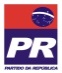 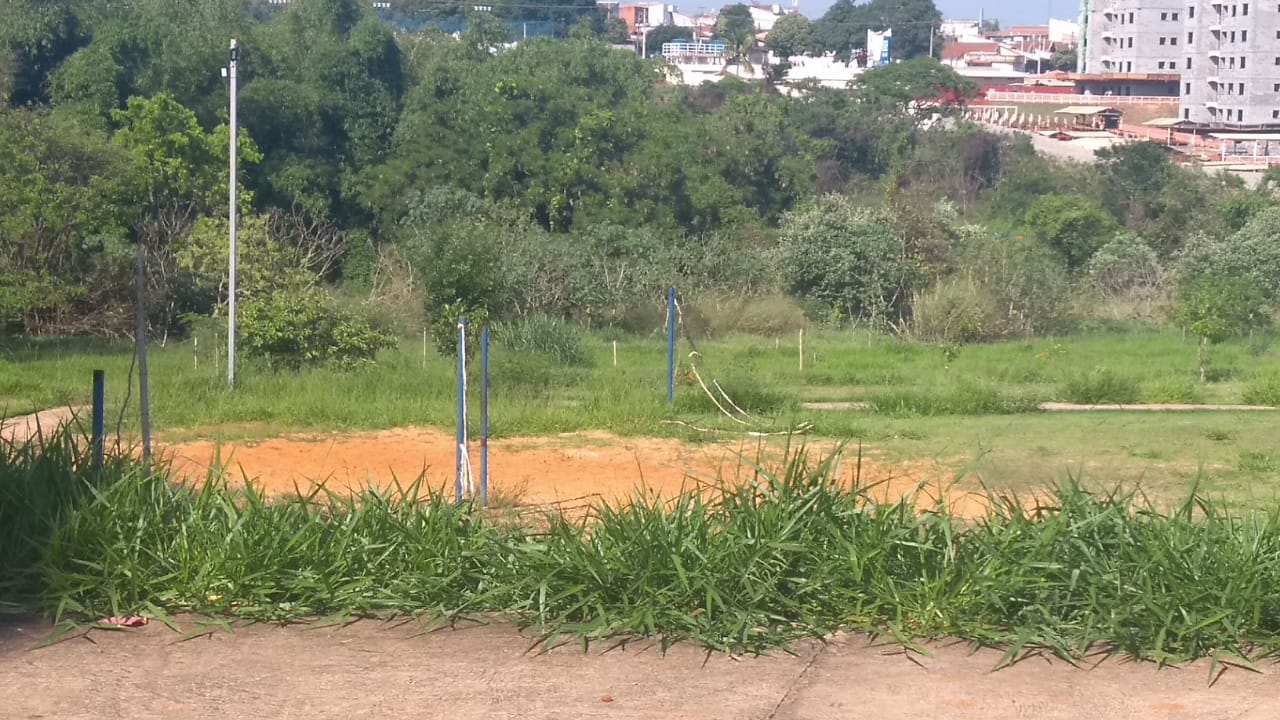 